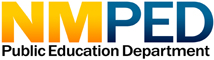 Lease Terms or Facility Ownership Notification FormThe Charter Contract, was entered into by and between the New Mexico Public Education Commission, and , effective  of [], []. [] was approved for a [] Charter Contract. [] requests consideration from the Public Education Commission (PEC) to change the terms of its Contract as follows: [] Lease Terms or Facility Ownership Notification is hereby submitted by, [], on [], and affirms the school meets the following eligibility criteria:  Notification must be submitted to the PEC within 30 days of change.	  The school’s governing board is in compliance with all reporting requirements. _____________________________________________________     _______________________Charter School Representative Signature				   Date[] Lease Terms or Facility Ownership Notification was:  Approved 		  Denied_____________________________________________________     _______________________Chair, Public Education Commission					  Date			Charter Contract currently states:ORIGINAL LEASE TERMS OR FACILITY OWNERSHIP AGREEMENT:otifies the Public Education Commission, Section _______ of the school’s contract shall state beginning on::REQUESTED CHANGE TO  LEASE TERMS OR FACILITY OWNERSHIP AGREEMENT :